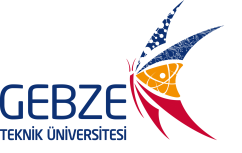 GEBZE TEKNİK ÜNİVERSİTESİ REKTÖRLÜĞÜ24 Haziran 2020 tarihinde Üniversiteniz Kongre ve Kültür Merkezinde düzenlenen ………………………………………… unvanı sürekli işçi alımı sözlü sınavını ……. . ASIL aday olarak kazanmış bulunmaktayım. Atama işlemlerimin yapılması hususunda gereğini arz ederim.…./…../2020Adı SoyadıİLETİŞİM BİLGİSİ:Adres	:Telefon	: